Об утверждении муниципальной программы«Управление муниципальными финансами и муниципальным долгом»	 В  целях реализации единой бюджетной политики, необходимой для устойчивого развития района и функционирования бюджетной системы,  постановляю:Утвердить муниципальную программу «Управление муниципальными финансами и муниципальным долгом»	Финансовому Управлению администрации «Алданский район» производить финансирование мероприятий программы в пределах утвержденных лимитов в бюджете МО «Алданский район».Управлению экономики администрации «Алданский район» осуществлять оценку результативности и эффективности реализации мероприятий программы.Разместить настоящее постановление на официальном сайте МО «Алданский район». Настоящее постановление вступает в силу со дня его подписания и действует на все правоотношения, возникшие с 1 января 2018 года. Контроль исполнения настоящего постановления возложить на заместителя главы администрации муниципального образования «Алданский район» по экономике и финансам Дудникова А.А.Глава  района                                                                                       С.Н. ПоздняковКириллова Марина Алексеевна65555(131)Исполнитель: Кириллова Марина Алексеевна- заместитель начальника    Финансового управления Соответствует федеральному, республиканскому законодательству и муниципальным нормативным правовым актам МО «Алданский район».                               2018г.                                                                                                                                            (подпись)Ответственный за осуществление контроля над исполнением: Дудников Александр Александрович - заместитель главы по экономике и финансам администрации МО «Алданский район» Ознакомлен:                             2018г.                                                                                                                                             (подпись)РЕСПУБЛИКА  САХА (ЯКУТИЯ) АДМИНИСТРАЦИЯ МУНИЦИПАЛЬНОГО  ОБРАЗОВАНИЯ«АЛДАНСКИЙ  РАЙОН»ПОСТАНОВЛЕНИЕ  № 179п  от 05.03.2018г.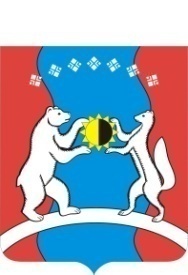 САХА ӨРӨСПҮҮБҮЛҮКЭТЭ«АЛДАН  ОРОЙУОНА»МУНИЦИПАЛЬНАЙТЭРИЛЛИИДЬАһАЛТАТАУУРААХ